LEARNING AGREEMENT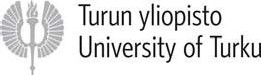 ECTS – European Credit Transfer System	Academic year 20___ – 20___ UNIVERSITY OF TURKUFI-20014 TURKU, FINLAND	autumn	springFor course information at the University of Turkuplease check www.utu.fi/en/studying	Applicant’s field of study and code ________________________________ 	DETAILS OF THE PROPOSED STUDY PROGRAMME ABROADNOMINATION BY THE HOME UNIVERSITY (To be filled out and signed in by the applicant’s coordinator)PLEASE TURN THE PAGE 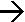 14.4.2010Name of student:		E-mailSending institution:		Country:Receiving institution	University of Turkuand institution code:    SF TURKU01	Country:Name of student:		E-mailSending institution:		Country:Receiving institution	University of Turkuand institution code:    SF TURKU01	Country:Name of student:		E-mailSending institution:		Country:Receiving institution	University of Turkuand institution code:    SF TURKU01	Country:Turku, FinlandName of student:		E-mailSending institution:		Country:Receiving institution	University of Turkuand institution code:    SF TURKU01	Country:SENDING INSTITUTIONDateWe confirm the nomination of the student and that the proposed learning agreement is approved.Departmental Coordinator’s signatureWe confirm the nomination of the student and that the proposed learning agreement is approved.Departmental Coordinator’s signatureDateName with capital letters Institutional Coordinator’s signature Name with capital lettersDateName with capital letters Institutional Coordinator’s signature Name with capital lettersDateName with capital letters Institutional Coordinator’s signature Name with capital lettersRECEIVING INSTITUTIONDateWe confirm that this proposed learning agreement is approved.Departmental Coordinator’s signatureWe confirm that this proposed learning agreement is approved.Departmental Coordinator’s signatureDateInstitutional Coordinator’s signatureDateInstitutional Coordinator’s signatureDateInstitutional Coordinator’s signature